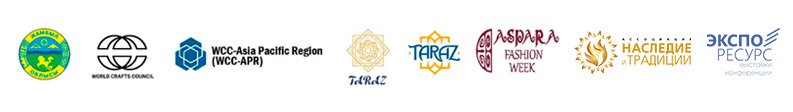 Руководителям предприятийИнформационное письмо по Международной выставке ремесленников «Тараз – город ремесленников» 	С 1 по 4 октября в Казахстане (город Тараз) в Этно-культурном комплексе «Коне Тараз» состоится Международная выставка ремесленников «Тараз – город ремесленников», организованная Управлением туризма акимата Жамбылской области, Всемирным советом ремесленников (WCC International, WCC APR), акиматом города Тараз, брендом ASPARA и Ассоциацией «Организаций народных художественных промыслов, ремесленников и художников «Наследие и традиции». Официальный партнер выставки - компания «Экспоресурс – выставки и конференции».   В этой же локации в дни проведения Международной выставки будет проходить 10 сезон Международного проекта «ASPARA FASHION WEEK», собирающий большое количество дизайнеров из разных стран мира и посетителей, интересующихся новинками в мире моды.Основная цель мероприятия – продвижение продукции народных промыслов и ремесел в Казахстане, странах ближнего зарубежья, Азиатско-тихоокеанском регионе, Центральной Азии, Арабского мира, Африки и поиск долгосрочных деловых связей.Помимо многочисленных туристов и жителей Казахстана на Международную выставку и 10-й сезон «ASPARA FASHION WEEK» прибудут руководители Министерств и ведомств Казахстана, руководство Всемирного совета ремесленников, деловые сообщества, руководство торговых салонов и магазинов, туристического и гостиничного сектора. Ожидаются бизнес – миссии и из других государств, в том числе из Арабских Эмиратов, Кувейта, Узбекистана и др.В связи с этим, для директоров предприятий и участников выставки запланирована бизнес-программа с рабочими встречами.В Выставке - продаже ремесленников примут участие предприятия народных художественных промыслов, ремесленники из стран Азиатско-тихоокеанского региона, Центральной Азии, России, Европы, Ближнего зарубежья и, конечно, Казахстана. Согласовано, что Управление Туризма акимата Жамбылской области организует туры по историческим памятникам и достопримечательностям города Тараза, которые являются объектами Всемирного наследия ЮНЕСКО. Организаторы предоставляют участнику выставки:  1. бесплатное участие на выставке с предоставлением места 4 – 6 кв.м и оборудования (стол, два стула, стеллаж или вешало по заявке) на 4 дня; 2. бесплатный трансфер с аэропортов городов Тараз и Шымкент;  3. торжественный ужин; 4. бесплатные экскурсионные туры по городу Тараз.Оплачивается только регистрационный взнос - 6000 рублей.Справка о г. Таразе: Древний город Тараз (Республика Казахстан) является одним из центров зарождения казахского ремесленничества. История самого древнего города в стране, основанного более 2 тысяч лет назад, тесно связана с историей Великого Шелкового пути. От границы Китая торговые караваны двигались через города Мерке, Тараз, Сайрам, Ясы далее в Центральную Азию, Персию, на Кавказ и в Европу. Все эти города обязаны своим появлением именно торговцам, которые, преодолевая громадные казахские степи, устраивали остановки, превращавшиеся в караван-сараи, а те, в свою очередь — в поселения, которые со временем разрастались в города. Наряду с товарами по Шелковому пути распространялись ремесла, архитектура, культура, искусство и религии. Без преувеличения можно сказать, что история Тараза имела мировое значение, о величии древнего Тараза писали великие арабские, греческие и персидские мыслители. Тараз воспевали выдающиеся поэты Востока Хайям, Хафиз и Рудаки. О Таразе, как о городе купцов и ремесленников, упоминал венецианский путешественник Марко Поло в путевых заметках «Книга о разнообразии мира». Тараз сформировался не просто как город, а как центр политической и экономической жизни обширного региона. Ему приписывают первенство во многом: первый мегаполис, первая построенная в Великой степи мечеть, первое медресе и т.д. Это один из немногих городов, где проводятся официальные программы известных международных недель мод, международные выставки ремесленников, благодаря которым возрождаются многовековые традиции искусства казахского народа, развивается модная индустрия Казахстана, укрепляется сотрудничество на международном уровне. Тараз стал платформой для обмена опытом между ремесленниками разных стран.Учитывая вышеизложенное и большую культурную значимость мероприятия, приглашаем Вас принять участие в работе Международной выставки «Тараз – город ремесленников». Это замечательная возможность совместить деловой туризм и выход на азиатские рынки, узнать подробнее о деятельности Всемирного совета ремесленников (WCC International, WCC APR).  О Вашем решении просим сообщить до 7 сентября.  Количество выставочных мест ограничено.Подробная информация о перелете, трансфере, гостиницах, отправке груза в Приложении – Памятка по участию.Контакты по организации выставки от России: Гайфулина Альфия +7(916) 818-61-94, Астафьева Ольга +7 (916) 130-53-22, +7(925) 278-54-37, Комаров Алексей +7(985) 051-64-01.Контакт для связи в Казахстане: +77017172606 Калиев Айдархан, Казахстан, г.Тараз, улица Рахимова, 1.